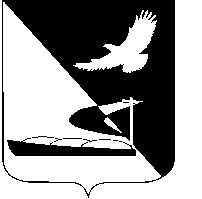 АДМИНИСТРАЦИЯ МУНИЦИПАЛЬНОГО ОБРАЗОВАНИЯ«АХТУБИНСКИЙ РАЙОН»ПОСТАНОВЛЕНИЕ28.10.2014     					                                    № 1641Об утверждении Протокола  заседания конкурсной комиссии об  итогах приема  заявок,  об определении  участников  конкурса  и  об итогах конкурсаот 15.10.2014 № 3Руководствуясь Федеральным законом от 24.07.2007 № 209-ФЗ «О развитии малого и среднего предпринимательства в Российской Федерации», Положением о конкурсной комиссии по отбору бизнес-планов (проектов) в целях оказания муниципальной поддержки, в виде гранта в форме бюджетной субсидии субъектам малого и среднего предпринимательства в Ахтубинском районе, утвержденного постановлением администрации МО «Ахтубинский район» от 26.05.2014 № 781,  администрация МО «Ахтубинский район»ПОСТАНОВЛЯЕТ:Утвердить Протокол заседания конкурсной комиссии об  итогах  приема  заявок,  об определении  участников  конкурса  и  об итогах конкурсаот 15.10.2014 № 3 (прилагается).2. Отделу информатизации и компьютерного обслуживания  администрации МО «Ахтубинский район» (Короткий В.В.) обеспечить размещение настоящего постановления в сети Интернет на официальном сайте администрации МО «Ахтубинский район» в разделе  «Документы» подраздел «Документы администрации» подраздел «Официальные документы» и в разделе «Экономика» подраздел «Развитие малого и среднего бизнеса» подраздел «Конкурсы».3. Отделу контроля и обработки информации администрации МО «Ахтубинский район» (Свиридова Л.В.) представить информацию в газету  «Ахтубинская правда» о размещении настоящего постановления в сети Интернет на официальном сайте администрации МО «Ахтубинский район» в разделе  «Документы» подраздел «Документы администрации» подраздел «Официальные документы» и в разделе «Экономика» подраздел «Развитие малого и среднего бизнеса» подраздел «Конкурсы».Глава  муниципального образования                                               В.А. Ведищев                                       Утвержденпостановлением администрации                                                                  МО «Ахтубинский  район»                                                         от 28.10.2014 № 1641Протокол № 3заседания конкурсной комиссии об  итогах  приема  заявок,  об определении  участников  конкурса  и  об итогах конкурса15.10.2014                                                                                 г. Ахтубинск          Председательствовал: Заместитель главы администрации МО «Ахтубинский район» по финансовым и экономическим вопросам, начальник финансового управления  Кожухина Н.Г.Присутствовали:Гужвина А.Е.            – начальник управления экономического развития					администрации МО «Ахтубинский район»,   					          заместитель  председателя комиссииЗавгороднева Л.П.     -  заведующая сектором инвестиций, развития и 						поддержки предпринимательства управления						экономического развития администрации МО 						«Ахтубинский район», секретарь комиссии        Члены комиссии:Повестка дня:1. Рассмотрение заявок, поступивших на конкурс «Лучший бизнес-план». Докладчик -  заместитель главы администрации МО «Ахтубинский район» по финансовым и экономическим вопросам, начальник финансового управления  Кожухина Н.Г., председатель комиссии.2. Работа членов комиссии по вопросам определении  участников  конкурса и подведения итогов конкурса «Лучший бизнес-план», используя систему бальных оценок и представленные экспертные заключения.			 Докладчик - Гужвина А.Е.    – начальник управления экономического развития    администрации МО «Ахтубинский района», заместитель  председателя комиссии.3. Рассмотрение заявок, поступивших на конкурс « Грант начинающим и развивающимся субъектам малого и среднего предпринимательства на создание и развитие собственного бизнеса на территории  МО «Ахтубинский район»» на предмет соответствия требованию конкурсной документации и признания претендентов участниками конкурса. Докладчик - Завгороднева Л.П.- заведующая сектором инвестиций, развития и поддержки предпринимательства управления экономического развития администрации МО « Ахтубинский район», секретарь комиссии.По первому вопросуСЛУШАЛИ: По первому вопросу выступила Кожухина Н.Г., которая сказала, что кворум есть и можно приступать к работе конкурсной комиссии, озвучив при этом, что на конкурс «Лучший бизнес-план» поступило 2 заявки по двум номинациям.- Лучший бизнес-план (проект) по переработке сельскохозяйственной продукции;- Лучший бизнес-план (проект) в производственной сфере МО «Ахтубинский район».Решили:Перейти ко второму вопросу по повестке дня.По второму вопросуСЛУШАЛИ:  Гужвину А.Е.- начальника управления экономического развития    администрации МО «Ахтубинский района», заместителя  председателя комиссии, руководителя уполномоченного органа ответственного за проведение экспертиз бизнес-планов.Гужвина А.Е. начала свой доклад с того, что из-за отпусков членов комиссии и смены руководства, конкурсная комиссия по отбору бизнес-планов была перенесена на сегодняшний день и было предложено одним протоколом определить  участников  конкурса  и  подвести  итоги конкурса  «Лучший бизнес-план» по проведенным экспертизам. Члены  комиссии приступи к рассмотрению бизнес-планов.  Первым рассматривался  бизнес-план Коржан И.Л.  «Организация биокулярной лаборатории на базе ветеринарной клиники «От носика до хвостика». Руководитель уполномоченного органа  зачитала сводное заключение по результатам всех необходимых экспертиз. Вывод по заключению следующий: представленный на экспертизу бизнес-план  индивидуального предпринимателя Коржан И.Л. получил положительные результаты практически по всем направлениям экспертиз и направляется в комиссию для решения вопроса о предоставлении муниципальной поддержки. Бизнес-план набрал 305 баллов из 505 возможных, что составляет 60,4 %- это второе место.          Вторым был представлен бизнес-план Байсуева А.С. «Организация промышленной переработки молока».         Руководитель уполномоченного органа  Гужвина А.Е. зачитала сводное заключение по результатам всех экспертиз. Сказала, что бизнес-план разработан с ошибками, что отражено в экспертных заключениях. Вывод по заключению следующий: бизнес-план Байсуева А.С. «Организация промышленной переработки молока» получил по некоторым заключениям отрицательный результат, поэтому конкурсной комиссии предоставляетсяправо согласно действующему законодательству принять решение о предоставлении муниципальной поддержки.По данному бизнес-плану возникло много вопросов. Выступили: Миретин В.А., Кулаков С.И., Чеча Н.Н., Перунова О.А.Решили:1. Бизнес-план Коржан И.Л.  «Организация биокулярной лаборатории на базе ветеринарной клиники «От носика до хвостика» признать участником и победителем конкурса «Лучший бизнес-план (проект)» в производственной сфере МО «Ахтубинский район» с присвоением ему второго места, которое дает возможность конкурсанту получить грант в сумме 65000(шестьдесят пять тысяч) рублей.2. Признать участником конкурса «Лучший бизнес-план» индивидуального предпринимателя Байсуева А.С. с бизнес-планом «Организация промышленной переработки молока».3. В связи со значимостью проекта в вопросах насыщения товарного рынка качественной экологически чистой продукцией, создания новых рабочих мест индивидуальному предпринимателю    Байсуеву А.С. предложить доработать бизнес-план и донести недостающие документы, требуемые конкурсной документацией.4.  Руководителю уполномоченного органа  (Гужвина А.Е), члену конкурсной комиссии  Миретину В.А. провести экспертизу заявленного проекта с выездом в село Золотуха на предмет соответствия заявленного в бизнес-плане производства по переработке молока.5. Секретарю конкурсной комиссии, Завгородневой  Л.П.:    1. Подготовить постановление об утверждении данного протокола и после подписания постановления направить уведомление победителю конкурса с предложением о заключении соглашения на социально- экономическое сотрудничество.    2. Заключить с победителем конкурса «Лучший бизнес-план (проект)» Договор о предоставлении гранта в форме бюджетной субсидии (Управление экономического развития администрации МО «Ахтубинский район»).              3. Подготовить распоряжение администрации МО «Ахтубинский район» о выделении средств из бюджета на выплату грантов в форме бюджетной субсидии победителю конкурса и внести требуемые данные по конкурсанту-победителю в реестр, получателей муниципальной поддержки.По третьему вопросуСЛУШАЛИ:Завгородневу Л.П., - заведующую сектором инвестиций, развития и поддержки предпринимательства управления экономического развития администрации МО « Ахтубинский район», секретаря конкурсной комиссии.          На конкурс « Грант начинающим и развивающимся субъектам малого и среднего предпринимательства на создание и развитие собственного бизнеса на территории  МО «Ахтубинский район»» поступило  2 заявки.  1. 15.09.2014 в 11 ч. 45 мин. – индивидуальный предприниматель Зубричева Ю.В., бизнес-план «Ателье по оказанию услуг изготовления и ремонта швейных изделий», г. Ахтубинск, ул. Ленинградская д.4б.2. 16.09.2014 в 11 ч. 20 мин.  индивидуальный предприниматель Костенко С.В., бизнес-план «Организация и развитие деятельности по производству штор» г. Ахтубинск, ул.Ким, д.10.Выступили: Кожухина Н.Г., Кулаков С.И.,Чеча Н.Н.Разговор шел о  сроках  приема заявок на конкурс « Грант начинающим и развивающимся субъектам малого и среднего предпринимательства на создание и развитие собственного бизнеса на территории  МО «Ахтубинский район».Решили:          1. Признать участниками конкурса следующих претендентов:1.1. Индивидуального предпринимателя Зубричеву Ю.В., с бизнес-планом «Ателье по оказанию услуг изготовления и ремонта швейных изделий», г. Ахтубинск, ул. Ленинградская д.4б.1.2. Индивидуального предпринимателя Костенко С.В. с  бизнес-планом «Организация и развитие деятельности по производству штор» г. Ахтубинск, ул.Ким, д.10          2. Передать все поступившие заявки  в рабочий орган для проведения экспертизы.Председатель комиссии:                                                              Н.Г.Кожухина Протокол вела:Секретарь конкурсной комиссии                                    Л.П.Завгороднева Кулаков С.И.     - депутат Совета муниципального образования «Ахтубинский район»Миретин В.А- заместитель главы администрации – начальнику управления сельского хозяйства администрации МО «Ахтубинский район», с правом заменыПерунова О.А.- генеральный директор ООО « Ахтубинский  центр поддержки  предпринимательства»Чеча Н.Н.- исполнительный директор ООО « Ахтубинский  центр поддержки  предпринимательства».Члены комиссии:       А.Е.Гужвина       С.И.Кулаков       В.А.Миретин       О.А.Перунова       Н.Н. Чеча 